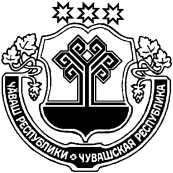 О внесении изменений в решение Собрания депутатов Чутеевского сельского поселения от 07.09.2016 № 14/1 «О порядке принятия решений об условиях приватизации муниципального имущества Чутеевского сельского поселения Янтиковского района Чувашской Республики»В соответствии с Федеральным законом от 21.12.2001 №178-ФЗ «О приватизации государственного и муниципального имущества», на основании Федерального закона от 06.10.2003 №131-ФЗ «Об общих принципах организации местного самоуправления в Российской Федерации», Устава Чутеевского сельского поселения Янтиковского района Чувашской Республики, Собрание депутатов Чутеевского сельского поселения Янтиковского района р е ш и л о: 1. Внести в решение Собрания депутатов Чутеевского сельского поселения Янтиковского района Чувашской Республики от 07.09.2016 № 14/1 «О порядке принятия решений об условиях приватизации муниципального имущества Чутеевского сельского поселения Янтиковского района Чувашской Республики» (с изменениями от 17.12.2019  № 69/5) (далее - Порядок) следующие изменения: 1) пункт 12.3. Порядка дополнить новым абзацем следующего содержания:«Срок предоставления рассрочки и порядок внесения платежей подлежит опубликованию.»; 2) дополнить Порядок новой частью 14 следующего содержания:         «14. Обременения приватизируемого муниципального имущества         14.1. При отчуждении муниципального имущества в порядке приватизации соответствующее имущество может быть обременено ограничениями, предусмотренными Федеральным законом №178-ФЗ или иными федеральными законами, и публичным сервитутом.         14.2. Обременение, в том числе публичный сервитут, может быть прекращено или их условия могут быть изменены в случае:          отсутствия или изменения государственного либо общественного интереса в обременении, в том числе в публичном сервитуте;          невозможности или существенного затруднения использования имущества по его прямому назначению.          14.3. Прекращение обременения, в том числе публичного сервитута, или изменение их условий допускается и по иным основаниям, указанным в Федеральном законе №178-ФЗ.».   2. Настоящее решение вступает в силу со дня его официального опубликования.Председатель Собрания депутатовЧутеевского сельского поселения                                               С.В.Цырульникова                                   Глава Чутеевского сельского поселенияЯнтиковского района Чувашской Республики                                          Д.В.Белов                        ЧУВАШСКАЯ РЕСПУБЛИКА ЯНТИКОВСКИЙ РАЙОН ЧĂВАШ РЕСПУБЛИКИТĂВАЙ РАЙОНĚЧĂВАШ РЕСПУБЛИКИТĂВАЙ РАЙОНĚ СОБРАНИЕ ДЕПУТАТОВ ЧУТЕЕВСКОГО СЕЛЬСКОГО ПОСЕЛЕНИЯ РЕШЕНИЕ14 июля  2021 г. № 15/4село ЧутеевоЧУТЕЙ ЯЛ ПОСЕЛЕНИЙĚНДЕПУТАТСЕН ПУХĂВĚЙЫШĂНУ    14 июль  2021 ç.  15/4№Чутей ялě» февраль  2019  2/1 № Йǎнтǎрччǎ ялě